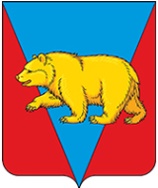 ДОЛГОМОСТОВСКИЙ СЕЛЬСКИЙ СОВЕТ ДЕПУТАТОВАБАНСКОГО РАЙОНА КРАСНОЯРСКОГО КРАЯРЕШЕНИЕ08.11.2022            		            с. Долгий Мост                	                № 29-92РО выводе из состава Долгомостовского сельского Совета депутатовВ соответствии с Федеральным законом от 06.10.2003 № 131-ФЗ «Об общих принципах организации местного самоуправления в Российской Федерации», Уставом  Долгомостовского  сельсовета  Абанского района   Красноярского края,  а так же на основании законов Российской Федерации о противодействии коррупции, Долгомостовский  сельский Совет  депутатов                                                                   РЕШИЛ: 1. На основании личного заявления от 03.11.2022,  вывести из состава Долгомостовского сельского Совета депутатов, депутата Томсинскую Ирину Юрьевну  и освободить его от исполнения обязанностей депутата Долгомостовского сельского Совета депутатов. Снять с Томсинской И.Ю. полномочия заместителя председателя Долгомостовского сельского Совета депутатов.   	2. Настоящее решение вступает  в силу после его  официального опубликования в    газете «Ведомости Долгомостовского сельсовета»Председатель Долгомостовского сельского Совета депутатов                       _______________Е.А.КувекоГлава Долгомостовского сельсовета                _________________Л.Д.Попова